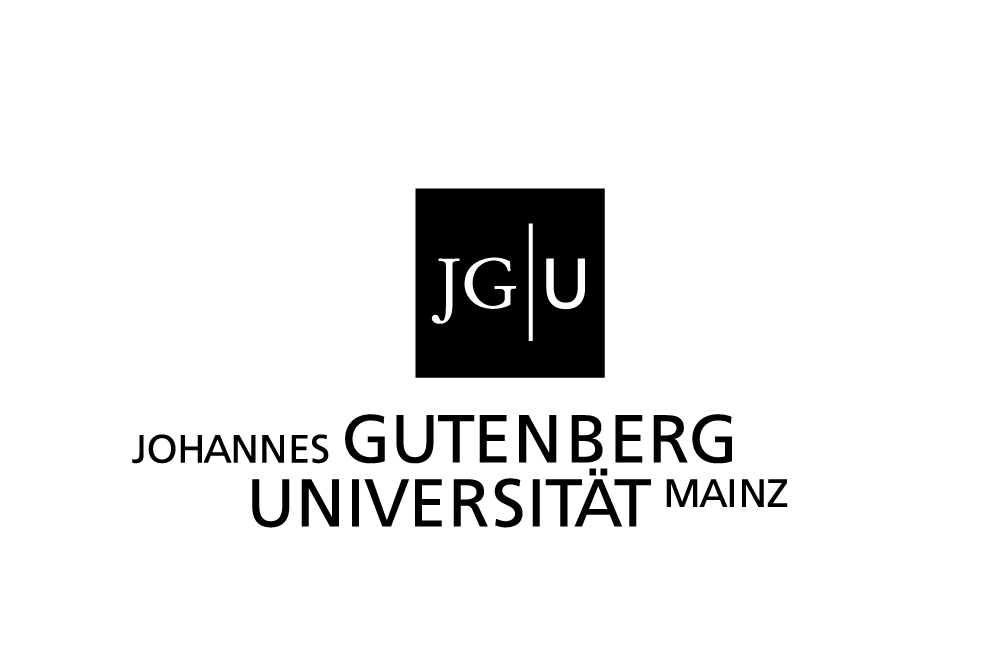 Current Academic Program: Bachelor of Science Estimated Time of Enrollment: 6 SemesterPreliminary Average Grade (as of 14 April 2013): satisfactory (2.7)As of the Winter Term 2013/14 the student has successfully completed 100 of 180 credit points in his modules. The course of studies is not yet completed.This document was generated automatically and is valid without a signature.Mainz, 14 April 2013(**) Grading System:1.0 / 1.3 = very good, 1.7 / 2.0 / 2.3 = good, 2.7 / 3.0 / 3.3 = satisfactory, 3.7 / 4.0 = sufficientThe manner of adding the cumulative and the individual grades is contingent on the specific regulations of the respective department.p = passedi.p. = course is still in progress / not yet gradedCP = credit points / ECTS creditsGrades listed in parentheses will not be added to the cumulative grade.Johannes Gutenberg-University MainzJohannes Gutenberg-University MainzJohannes Gutenberg-University MainzJohannes Gutenberg-University MainzContact: Major (Biology)Contact: Major (Biology)Studienbüro BiologieStudienbüro BiologieDepartment 10: BiologyDepartment 10: BiologyPostal Address: Postal Address: Gresemundweg 2, D-55128 MainzPhone+49 6131 39-23329Emailstudienbuero-biologie@uni-mainz.deLast Name: MustermannLast Name: MustermannFirst Name: MarkusFirst Name: MarkusDate of Birth: 01 April 1990Date of Birth: 01 April 1990Sex: MaleSex: MalePlace of Birth: MusterstadtPlace of Birth: MusterstadtMatriculation Number: 2345678Matriculation Number: 2345678Course of StudiesCurrent SemesterMajor: Biology5This is to certify that the above is a true and a correct rendition of the original.This is to certify that the above is a true and a correct rendition of the original.Signature and StampMajor: BiologyMajor: BiologyMajor: BiologyMajor: BiologyMajor: BiologyMajor: BiologyM.10.026.310Module 1: Basics of ChemistryModule 1: Basics of ChemistrySummer 20117∑ 1.010.026.270VL Chemistry for BiologistsLectureSummer 2010(3)10.026.275P. Chemistry for Biologists (B.Ed.)Course Work: Laboratory ExperimentsLab CourseSummer 2010Summer 2010(4)Module Examination: written examModule Examination: written examModule Examination: written exam10 October 20111.0M.10.026.320Module 2: Structures and Functions of PlantsModule 2: Structures and Functions of PlantsWinter 2010/1110∑ 2.710.026.100Basics of BotanyCourse Work:experiments/lab reportsCourseWinter 2010/11(4)p10.026.280VL Structures and Functions/Evolution and Diversity of PlantsLectureWinter 2010/11(3)02.054.160VL Cell BiologyCourse Work: written examLectureWinter 2010/1104 March 2011(3)pModule Examination: BotanyModule Examination: Botany02 March 20112.7M 10.026.330Module 3: Structures and Functions of AnimalsModule 3: Structures and Functions of AnimalsCurrenti.p.i.p.02.054.090Basics of ZoologyCourseSummer 2013(2)VL Structures and Functions/Evolution and Systematics of AnimalsLectureSummer 20136M.05.067.1010EUL.Module 5/6: Philological Module “German Literature”EUL.Module 5/6: Philological Module “German Literature”Summer 201116∑ 1.305.067.1010VL German Literature EUL: German Literature in the 20th CenturyLectureWinter 2010/11105.067.1015PS/S Thematic Seminar in German Literature 1: King RotherSeminarWinter 2010/114be05.067.1020PS/S Thematic Seminar in German Literature 2: Alfred Döblin: Berlin AlexanderplatzSeminarSummer 20114be05.067.1025S Thematic Seminar in German Literature: Story and Novel in the 19th CenturySeminarSummer 20114beModule Examination: term paper in a Proseminar or SeminarModule Examination: term paper in a Proseminar or SeminarModule Examination: term paper in a Proseminar or SeminarWinter 2010/111.3